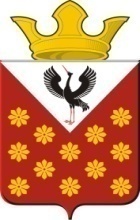 Свердловская областьБайкаловский районПостановлениеглавы Краснополянского сельского поселения от  10  марта 2022 года  №  31О порядке формирования, ведения и актуализации единого перечня категорированных и паспортизированных объектов (территорий), находящихся в муниципальной собственности Краснополянского сельского поселения В соответствии с Федеральным законом от 06 марта 2006 года № 35-Ф3 «О противодействии терроризму», Федеральным законом от 06 октября 2003 года № 131-ФЗ «Об общих принципах организации местного самоуправления в Российской Федерации», в целях реализации подпункта 3.1. вопроса IV протокола заседания антитеррористической области от 02 марта 2021 года № 1, руководствуясь Уставом  Краснополянского сельского поселения,  в целях решения вопросов местного значения по участию в профилактике терроризма, а также в минимизации и (или) ликвидации последствий его проявлений на территории Краснополянского сельского поселения постановляю: 1. Утвердить порядок формирования, ведения и актуализации единого перечня категорированных и паспортизированных объектов (территорий), находящихся в муниципальной собственности Краснополянского сельского поселения (далее - порядок).          2. Настоящее Постановление разместить на официальном сайте Краснополянского сельского поселения  https://krasnopolyanskoe.ru/.          3. Контроль над исполнением настоящего Постановления оставляю за собой. Глава Краснополянского сельского поселения                                              А.Н. Кошелев                                                                                          Приложение 1к постановлению Главы Краснополянского сельского поселенияот 10.03.2022 № 31Порядок формирования, ведения и актуализации единого перечня категорированных и паспортизированных объектов (территорий), находящихся в муниципальной собственности Краснополянского сельского поселения1.Настоящий Порядок устанавливает правила формирования, ведения  и актуализации перечня антитеррористической защищённости объектов (территорий), находящихся в муниципальной собственности Краснополянского сельского поселения (далее - Перечень).2.Перечень формируется, ведется и актуализируется по форме, установленной Приложением 1 к настоящему Порядку, лицом, ответственным за сбор, обобщение и учёт сведений о состоянии категорирования, паспортизации и антитеррористической защищённости объектов (территорий), находящихся в муниципальной собственности Краснополянского сельского поселения, назначенным муниципальным правовым актом.3. Включению в Перечень подлежат объекты (территории), находящиеся в муниципальной собственности Краснополянского сельского поселения, которым присвоена категория по степени опасности, в соответствии с порядком организации и проведения работ в области обеспечения антитеррористической защищённости объектов (территорий) по направлениям деятельности, утверждённых Постановлениями Правительства Российской Федерации (далее - категорированные объекты).4. Решение о включении объекта (территории) в перечень принимается:а)в отношении функционирующих (эксплуатируемых) объектов (территорий) - в течение 30 дней со дня утверждения администрацией Краснополянского сельского поселения формы перечня;б) при вводе в эксплуатацию нового объекта (территории) - в течение 30 дней со дня окончания необходимых мероприятий по его вводу в эксплуатацию.5. Перечень содержит следующие сведения о категорированных объектах:а) порядковый номер категорированного объекта;б) дата внесения в перечень сведений (изменения сведений) о категорированном объекте;в) полное и сокращённое (если имеется) наименование юридического лица (правообладателя);г) наименование категорированного объекта;д) адрес (место нахождения) категорированного объекта (территории);е) основание присвоения категории объекту (№ постановления РФ по сферам деятельности);ё) дата присвоения категории объекту (акта обследования);ж) категория опасности категорированного объекта (территории);з) дата утверждения паспорта безопасности категорированного объекта (территории);и) фамилия, имя, отчество руководителя и контактный телефон категорированного объекта (территории).5.  Перечень формируется и ведется на электронном и бумажном носителях. При несоответствии записей на бумажном носителе записям на электронном носителе, приоритетное значение имеют сведения, зафиксированные на бумажном носителе.6. Перечень на бумажном носителе ведется непрерывно на листах А4 в альбомном формате, страницы нумеруются и прошиваются, подписывается лицом ответственным за сбор, обобщение и учёт сведений о состоянии категорирования, паспортизации и антитеррористической защищённости  объектов (территорий), находящихся в муниципальной собственности Краснополянского сельского поселения.7. Основанием для включения категорированного объекта в перечень, изменения сведений о категорированном объекте, содержащихся в перечне, а также исключения объекта из перечня является письменное уведомление, направляемое в адрес главы Краснополянского сельского поселения, правообладателями объектов (территорий) по форме, утвержденной настоящим Порядком (Приложение 2).8.  Уведомление должно содержать следующие сведения о категорированных объектах:а) порядковый номер категорированного объекта;б) дата внесения в перечень сведений об объекте (территории);в) полное и сокращённое (если имеется) наименование юридического лица (правообладателя);г) наименование категорированного объекта;д) адрес (место нахождения) категорированного объекта (территории);е) основание присвоения категории объекту (№ постановления РФ по сферам деятельности);ё) дата присвоения категории объекту (акта обследования);ж) категория опасности категорированного объекта (территории);з) дата утверждения паспорта безопасности категорированного объекта (территории);и) фамилия, имя, отчество руководителя и контактный телефон категорированного объекта (территории).9.Включение категорированного объекта в перечень, изменение сведений о категорированном объекте, содержащихся в перечне, а также исключение категорированного объекта из перечня осуществляются в течение 10 дней с даты получения уведомления.10. Перечень подлежит актуализации лицом, ответственным за организацию сбора, обобщения и учёт сведений о состоянии категорирования, паспортизации и антитеррористической защищённости объектов (территорий), находящихся в муниципальной собственности Краснополянского сельского поселения, по следующим основаниям:10.1. в случае получения информации об изменении сведений о категорированном объекте, в том числе:10.1.1. включение категорированного объекта в перечень;10.1.2. изменение сведений о категорированном объекте содержащихся в перечне;10.1.3. исключению категорированного объекта из перечня.11.Перечень актуализируется в течение 10 дней с даты получения информации об изменении сведений.12. Актуализация перечня по иным основаниям осуществляется не реже 1 раза в год в первом квартале года следующего за отчетным.13. Предоставление информации, содержащейся в перечне, осуществляется на безвозмездной основе с соблюдением требований законодательства Российской Федерации, в том числе Закона Российской Федерации «О государственной тайне», на электронных и бумажных носителях администрацией Краснополянского сельского поселения, по запросам органов государственной власти Российской Федерации, органов государственной власти субъектов Российской Федерации, органов местного самоуправления, юридических лиц, владеющих на праве оперативного управления или на ином законном основании категорированным объектом, в месячный срок с даты поступления обращения.Единый переченькатегорированных и паспортизированных объектов (территорий),находящихся в муниципальной собственности Краснополянского сельского поселения          Бланк организацииУведомление                                                                                                                                   о включении (исключении) объекта в Единый перечень категорированных и паспортизированных объектов (территорий), находящихся в муниципальной собственности Краснополянского сельского поселенияПрошу включить (внести изменения, исключить)  объект (территорию)   в Единый перечень категорированных и паспортизированных объектов (территорий), находящихся в муниципальной собственности Краснополянского сельского поселения____________________________                                   ____________________________         (должность руководителя)   подпись                                (расшифровка подписи)Примечание:* - указывается, если объект (территория) внесен в перечень;** - указывается при изменении сведений об объекте, указываются сведения, которые были изменены.Приложение № 1к Порядку формирования, ведения и актуализации                                                      единого перечня категорированных и паспортизированных объектов (территорий), находящихся в муниципальной собственности Краснополянского сельского поселения № п/пДата внесения в перечень сведений (изменения сведений) о категорированном объекте;Наименование ЮЛ  (правообладателя)Наименование категорированного объектаАдрес объектаОснование присвоения категории(№ постановления РФ по сферам деятельности) Дата присвоениякатегории объекта (акта обследования)Категория опасности категорированного объектаДата утверждения паспортаФ.И.О. руководителя объекта,контактные телефоны12345678910Приложение № 2к Порядку формирования, ведения и актуализации                                                      единого перечня категорированных и паспортизированных  объектов (территорий), находящихся в муниципальной собственности Краснополянского сельского поселения Главе Краснополянского сельского поселения______________________от________________________тел.______________________ 1.Порядковый номер категорированного объекта*2.Дата внесения в перечень сведений об объекте (территории) **3.Полное и сокращённое (если имеется) наименование юридического лица (правообладателя)4.Наименование категорированного объекта5.Адрес (место нахождения) и контактные телефоны объекта6.Основание присвоения категории объекту (№ постановления РФ по сферам деятельности)7.Дата присвоения категории объекту (акта обследования)8.Присвоенная категория опасности категорированного объекта9.Дата утверждения паспорта безопасности категорированного объекта10.Фамилия имя отчество руководителя и контактный телефон категорированного объекта